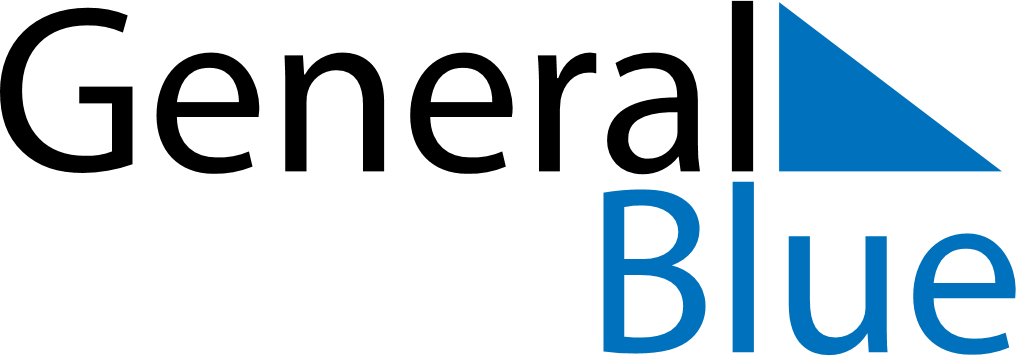 June 2024June 2024June 2024June 2024June 2024June 2024June 2024Princes Town, Princes Town, Trinidad and TobagoPrinces Town, Princes Town, Trinidad and TobagoPrinces Town, Princes Town, Trinidad and TobagoPrinces Town, Princes Town, Trinidad and TobagoPrinces Town, Princes Town, Trinidad and TobagoPrinces Town, Princes Town, Trinidad and TobagoPrinces Town, Princes Town, Trinidad and TobagoSundayMondayMondayTuesdayWednesdayThursdayFridaySaturday1Sunrise: 5:42 AMSunset: 6:23 PMDaylight: 12 hours and 41 minutes.23345678Sunrise: 5:42 AMSunset: 6:24 PMDaylight: 12 hours and 41 minutes.Sunrise: 5:42 AMSunset: 6:24 PMDaylight: 12 hours and 41 minutes.Sunrise: 5:42 AMSunset: 6:24 PMDaylight: 12 hours and 41 minutes.Sunrise: 5:42 AMSunset: 6:24 PMDaylight: 12 hours and 41 minutes.Sunrise: 5:43 AMSunset: 6:24 PMDaylight: 12 hours and 41 minutes.Sunrise: 5:43 AMSunset: 6:25 PMDaylight: 12 hours and 42 minutes.Sunrise: 5:43 AMSunset: 6:25 PMDaylight: 12 hours and 42 minutes.Sunrise: 5:43 AMSunset: 6:25 PMDaylight: 12 hours and 42 minutes.910101112131415Sunrise: 5:43 AMSunset: 6:26 PMDaylight: 12 hours and 42 minutes.Sunrise: 5:43 AMSunset: 6:26 PMDaylight: 12 hours and 42 minutes.Sunrise: 5:43 AMSunset: 6:26 PMDaylight: 12 hours and 42 minutes.Sunrise: 5:43 AMSunset: 6:26 PMDaylight: 12 hours and 42 minutes.Sunrise: 5:43 AMSunset: 6:26 PMDaylight: 12 hours and 42 minutes.Sunrise: 5:44 AMSunset: 6:27 PMDaylight: 12 hours and 43 minutes.Sunrise: 5:44 AMSunset: 6:27 PMDaylight: 12 hours and 43 minutes.Sunrise: 5:44 AMSunset: 6:27 PMDaylight: 12 hours and 43 minutes.1617171819202122Sunrise: 5:44 AMSunset: 6:27 PMDaylight: 12 hours and 43 minutes.Sunrise: 5:44 AMSunset: 6:28 PMDaylight: 12 hours and 43 minutes.Sunrise: 5:44 AMSunset: 6:28 PMDaylight: 12 hours and 43 minutes.Sunrise: 5:44 AMSunset: 6:28 PMDaylight: 12 hours and 43 minutes.Sunrise: 5:45 AMSunset: 6:28 PMDaylight: 12 hours and 43 minutes.Sunrise: 5:45 AMSunset: 6:28 PMDaylight: 12 hours and 43 minutes.Sunrise: 5:45 AMSunset: 6:29 PMDaylight: 12 hours and 43 minutes.Sunrise: 5:45 AMSunset: 6:29 PMDaylight: 12 hours and 43 minutes.2324242526272829Sunrise: 5:46 AMSunset: 6:29 PMDaylight: 12 hours and 43 minutes.Sunrise: 5:46 AMSunset: 6:29 PMDaylight: 12 hours and 43 minutes.Sunrise: 5:46 AMSunset: 6:29 PMDaylight: 12 hours and 43 minutes.Sunrise: 5:46 AMSunset: 6:29 PMDaylight: 12 hours and 43 minutes.Sunrise: 5:46 AMSunset: 6:30 PMDaylight: 12 hours and 43 minutes.Sunrise: 5:46 AMSunset: 6:30 PMDaylight: 12 hours and 43 minutes.Sunrise: 5:47 AMSunset: 6:30 PMDaylight: 12 hours and 43 minutes.Sunrise: 5:47 AMSunset: 6:30 PMDaylight: 12 hours and 43 minutes.30Sunrise: 5:47 AMSunset: 6:30 PMDaylight: 12 hours and 42 minutes.